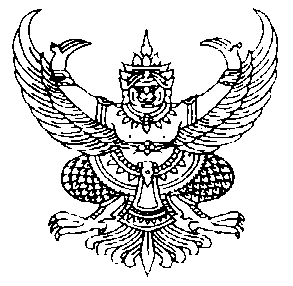 ประกาศเทศบาลตำบลป่าซางเรื่อง  การสอบราคาจ้างเหมาโครงการ จำนวน 1 โครงการ*******************************************		เทศบาลตำบลป่าซาง  มีความประสงค์จะสอบราคาจ้างเหมาก่อสร้าง          1.โครงการก่อสร้างถังพักน้ำใส คสล. ชุมชนโค้งงาม หมู่ 5 ขนาดกว้าง 3.00 เมตร ยาว 7.00 เมตร สูง 2.50 เมตร ตามแบบเทศบาลตำบลป่าซางกำหนด พร้อมป้ายประชาสัมพันธ์โครงการ วงเงินงบประมาณ 179,000.-บาท (หนึ่งแสนเจ็ดหมื่นเก้าพันบาทถ้วน) เอกสารสอบราคาชุดละ 300.-บาท  ระยะเวลาดำเนินการก่อสร้าง 60 วัน           มีผลงานก่อสร้างประเภทเดียวกันกับงานที่สอบราคา  ผลงานต้องเป็นสัญญาเดียวและแล้วเสร็จตามสัญญา ในวงเงินไม่น้อยกว่าร้อยละ  -  เป็นคู่สัญญาโดยตรงกับส่วนราชการหน่วยงานตามกฎหมายว่าด้วยระเบียบบริหารราชการส่วนท้องถิ่น หน่วยงานอื่นซึ่งมีฐานะเป็นราชการบริหารส่วนท้องถิ่น รัฐวิสาหกิจ หรือหน่วยงานเอกชนที่เทศบาลตำบลเชื่อถือ		ผู้มีสิทธิเสนอราคาจะต้องมีคุณสมบัติดังต่อไปนี้	   	1.เป็นนิติบุคคล หรือบุคคลธรรมดา ที่มีอาชีพรับจ้างทำงานที่จะสอบราคาดังกล่าว	   	2.ไม่เป็นผู้ที่ถูกแจ้งเวียนชื่อเป็นผู้ทิ้งงานของทางราชการ รัฐวิสาหกิจ หรือหน่วยงานบริหารราชการส่วนท้องถิ่น ในขณะที่ยื่นซองสอบราคา3.ไม่เป็นผู้ได้รับเอกสิทธิ์หรือความคุ้มกัน ซึ่งอาจปฏิเสธไม่ยอมขึ้นศาลไทย เว้นแต่รัฐบาลของผู้เสนอราคาได้มีคำสั่งให้สละสิทธิ์ความคุ้มกันเช่นว่านั้น		4.ไม่เป็นผู้มีผลประโยชน์ร่วมกันกับผู้เสนอราคารายอื่นที่เข้าเสนอราคาให้แก่  เทศบาลตำบลป่าซาง  หรือไม่เป็นผู้กระทำการอันเป็นการขัดขวางการแข่งขันราคาอย่างเป็นธรรม ในการสอบราคาครั้งนี้	          กำหนดดูสถานที่ก่อสร้างและรับฟังคำชี้แจงรายละเอียดเพิ่มเติม  ในวันที่ 11 กันยายน 2558  โดยพร้อมกัน เวลา  10.00  น. ณ สำนักงานเทศบาลตำบลป่าซาง  กรณีที่ผู้ซื้อแบบไม่มาดูสถานที่ก่อสร้างและรับฟังคำชี้แจงรายละเอียดเพิ่มเติมให้ถือว่าผู้ซื้อแบบได้ทราบสถานที่ตลอดจนอุปสรรคและปัญหาต่าง ๆ ดีแล้ว เมื่อมีอุปสรรคและปัญหาต่าง ๆ ในเวลาทำงานจะนำมาอ้างให้พ้นผิดมิได้	           กำหนดยื่นซองสอบราคา  ตั้งแต่วันที่ 10-23 กันยายน 2558 ได้ที่ กองคลัง งานพัสดุและทะเบียนทรัพย์สิน เทศบาลตำบลป่าซาง ระหว่างเวลา 08.30 น.- 16.30 น.ในวันและเวลาราชการ และในวันที่  24 กันยายน 2558 ณ ศูนย์รวมข้อมูลข่าวสารการจัดซื้อจัดจ้างเทศบาลตำบลระดับอำเภอ  อาคารกาญจนาภิเษก ชั้น 2 ที่ว่าการอำเภอแม่จัน ระหว่างเวลา  08.30 น. -16.30  น.  	          กำหนดเปิดซองสอบราคา ในวันที่  25 กันยายน 2558  ณ ศูนย์รวมข้อมูลข่าวสารการจัดซื้อจัดจ้างเทศบาลตำบลระดับอำเภอ อาคารกาญจนาภิเษก ชั้น 2 ที่ว่าการอำเภอแม่จัน เวลา 09.00 น.  เป็นต้นไป		ผู้สนใจติดต่อขอซื้อเอกสารสอบราคา  ได้ที่  กองคลัง  งานพัสดุแลทะเบียนทรัพย์สิน เทศบาลตำบลป่าซาง ระหว่างวันที่  10-23 กันยายน  2558 ในวันและเวลาราชการ ตั้งแต่เวลา 08.30-16.30 น. หรือสอบถามทางโทรศัพท์หมายเลข 0–5360–2662 ต่อ 13   ในวันและเวลาราชการ 		ประกาศ  ณ  วันที่  10  เดือน  กันยายน  พ.ศ. 2558(ลงชื่อ)                                                    (นายพงษ์พันธ์  ขันคำกาศ)                                 นายกเทศมนตรีตำบลป่าซาง                    ตารางแสดงวงเงินงบประมาณที่ได้รับจัดสรรและราคากลางในการจ้างก่อสร้างโครงการ  ก่อสร้างถังพักน้ำ คสล.  หมู่ 5หน่วยงานเจ้าของโครงการ  เทศบาลตำบลป่าซางวงเงินงบประมาณที่ได้รับจัดสรร 179,000 บาทลักษณะงานโดยสังเขป  ขนาดกว้าง 3.00 เมตร ยาว 7.00 เมตร สูง 2.50 เมตร ตามแบบเทศบาลตำบลป่าซางกำหนดราคากลางคำนวณ  ณ วันที  7 กันยายน 2558 เป็นเงิน 179,000.-บาทบัญชีประมาณราคากลาง5.1 ปร.45.2  ปร.5 รายชื่อคณะกรรมการกำหนดราคากลาง-นายศุภกฤต  แสนอินเมือง-พ.จ.อ.ณัฎฐศรันย์ อินแสนสืบ-นายสุบรรณ์  ฟูวัน
